推薦決定通知書および記載例（記載例）知事候補予定者池田 まき 殿推薦決定通知書　本組織において、第20回統一自治体選挙における北海道知事候補者として、推薦を決定しましたので通知いたします。あなたの必勝のため、全組織をあげて闘います。2023年 △ 月 △ 日              組 合 名　自治労▲▲労働組合            　決定機関　第■回執行委員会（など決定機関名）代表者名  執行委員長　□□ □□ 　㊞北海道知事候補予定者池田 まき 殿推薦決定通知書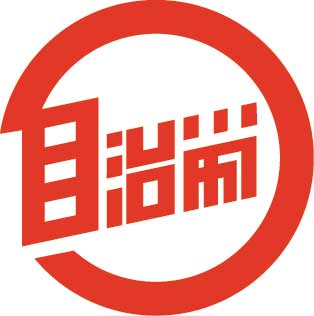 本組織において、第20回統一自治体選挙における北海道知事候補者として、推薦を決定しましたので通知いたします。あなたの必勝のため、全組織をあげて闘います。2023年　 月　 日組 合 名　決定機関　代表者名  